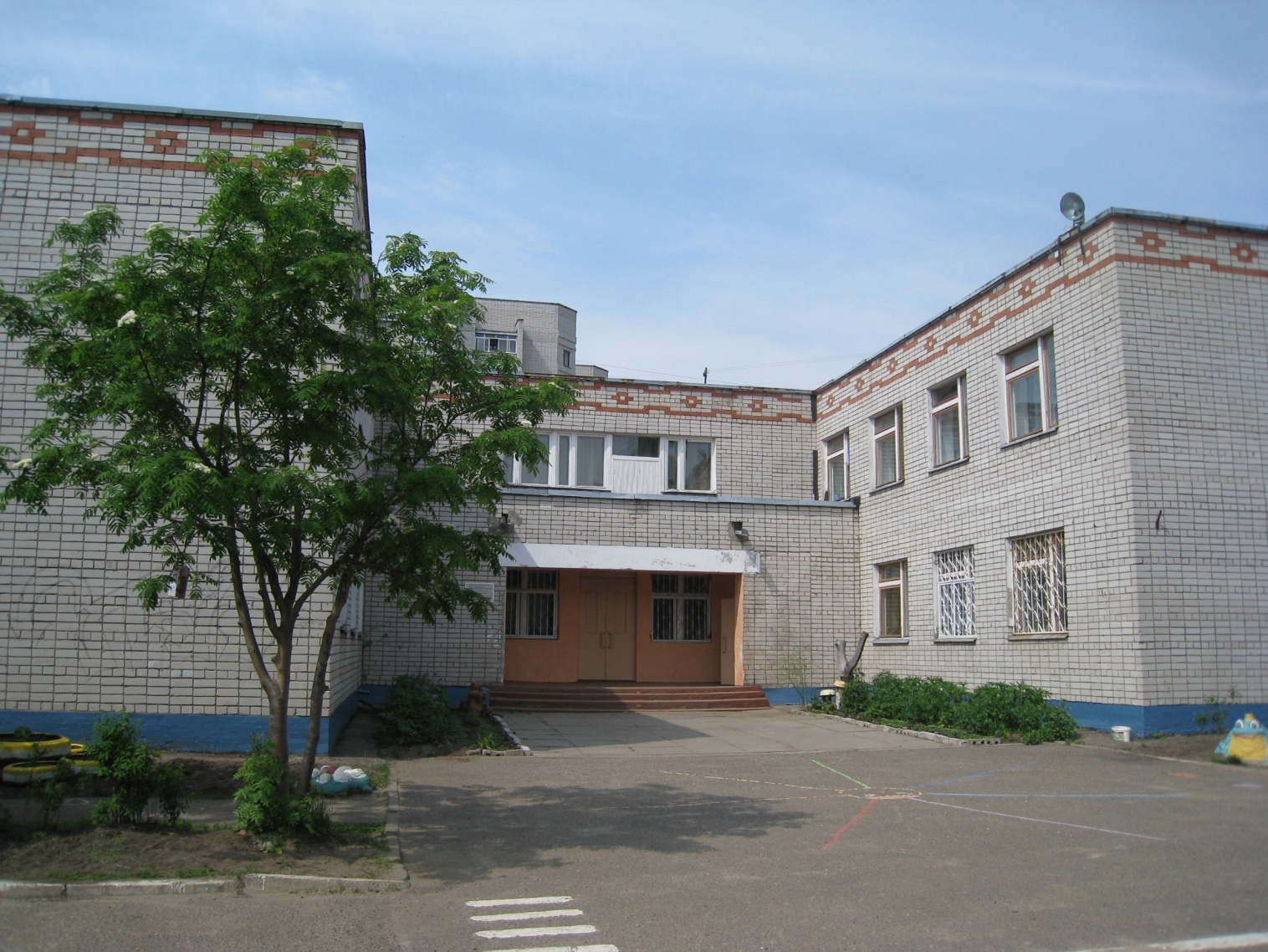 Публичный докладмуниципального дошкольного образовательного учреждения «Детский сад № 74»Г.Ярославль, 2017г.В этом докладе представлены результаты деятельности детского сада за 2016-2017 учебный год, содержится информация о том, чем живет наш детский сад, как работает, какие потребности, чего достигли. Надеемся, что эта информация будет интересна и полезна родителям и всем кому небезразличны проблемы современного образования.Общая характеристикаМуниципальное дошкольное образовательное учреждение «Детский сад №74» - это:-современные условия для полноценного физического,  интеллектуального, эстетического, эмоционального развития воспитанников-установление партнерства специалистов ДОУ с семьями воспитанников посредством проектирования здоровьесберегающей деятельности.Детский сад функционирует с 1984 года и размещается в типовом 2-х этажном здании с плавательным бассейном по адресу: 150065 г. Ярославль ул. Папанина 12, телефон/факс 75-33-16,75-32-13; e-mail: yardou074@yandex.ru.Территория детского сада озеленена насаждениями по всему периметру. На территории учреждения имеются различные виды деревьев и кустарников, газоны, клумбы, цветники. Вблизи детского сада расположены: средняя образовательная школа № 48, центр внешкольной работы «Истоки».В настоящее время детский сад работает по лицензии департамента образования  Ярославской области № 260/15 от 11.09.2015г., в соответствии с которой детский сад имеет право на осуществление образовательной деятельности по образовательным программам:дошкольное образование,дошкольное образование с приоритетным осуществлением квалифицированной  коррекции отклонений в физическом и психическом развитии воспитанников – 2 группы компенсирующей направленности  (общее недоразвитие речи).В 2008 году детский сад прошел государственную аккредитацию, по результатам которой ему установлен государственный статус: дошкольное образовательное учреждение детский сад комбинированного вида вторая категория  АА 187714 от 16.08.2008г.В соответствии с требованиями «Закона об образовании», общим собранием трудового коллектива детского сада принят устав муниципального дошкольного образовательного учреждения «Детский сад» №74.Организация учебно-воспитательного процесса, содержание образования, соблюдение прав воспитанников строится на основе нормативно – правовых документов:-Семейный кодекс-Конвенция о правах ребенка-Федеральный закон «Об образовании в РФ»-Федеральный закон «Об основных гарантиях прав ребенка»-Федеральный государственный образовательный стандарт дошкольного образованиялокальных актов:коллективный договор;правила внутреннего трудового  распорядка;положение о доплатах и надбавках;положение о педагогическом совете;положение о психолого-медико-педагогическом консилиуме;договор между департаментом образования мэрии города Ярославля и МДОУ «Детский сад № 74»договор между МДОУ «Детский сад №74» и родителямиПриказ "Режим занятий воспитанников в учреждении"Приказ "Положение о нормах профессиональной этики педагогических работников"Приказ "Правила приема детей в учреждение"Показатели и критерии оценки   эффективности деятельности педагогических работников. Детский сад работает по 5-дневной рабочей неделе с 07.00 до 19.00Контингент детейВ настоящее время в детском саду воспитывается 170 детей. Функционируют 7 групп.Общеобразовательные: группа раннего возраста (с 1,5 до 3 лет), 2 младшие (с 3 до 4 лет), 1  средняя  (с 4 до 5 лет),  старшая/ подготовительная ( с 5 до 7 лет),коррекционные: с диагнозом «общее недоразвитие речи» - 2 группы (5-7 лет)В учреждение принимаются дети в возрасте  от 1,5 до 7 лет, проживающие  в городе Ярославле. Социальный состав семей воспитанников  (2016-2017)г.Все семьи воспитанников – благополучные.2. Структура управления детским садом.В детском саду создана продуманная и гибкая структура управления в соответствии  с содержанием работы  учреждения, направленная  на разумное использование самоценности дошкольного детства, социализации и индивидуализации детей.Управление ДОУИсходным документом деятельности всего коллектива является годовой план работы. В  нем намечены основные задачи на  учебный год, повышение квалификации. Коррективы в педагогический процесс вносятся  своевременно и являются действенными.3.Условия осуществления воспитательно-образовательного процесса.3.1Кадровое обеспечение МДОУ.Сведения о педагогахВсего: 21 человекВозраст:        до 30 лет - 3 человек		до 35 лет -1 человека		до 40 лет- 3 человека		до 45 лет -1 человека		до 50 лет - 4 человек                 свыше 50 лет – 8 человекВ течение года наблюдается положительная динамика роста профессионального уровня педагогических кадров, сформирован грамотный и творческий педагогический коллектив.Образовательный   уровень    педагогов.(сравнительная таблица).100% педагогов имеют высшее и среднее специальное (педагогическое) образованиеАттестация педагогов (сравнительная таблица)Обновление педагогических кадров в течение года - 067 % педагогов имеют высшую и I квалификационные категории.	Педагогов  имеющих:звание «Отличник народного просвещения» - 3 человеказвание «Почетный работник» - 1 педагогПочетная грамота Министерства образования РФ- 7 педагоговПедагоги ДОУ награждены Грамотами департамента образования Ярославской области - 2 человека, департамента образования мэрии города Ярославля- 4 человека за многолетнюю  и творческую работу.Администрация детского сада считает важным направлением в своей деятельности постоянное повышение и совершенствование педагогического мастерства. Для этого организуются курсы, семинары, работа проблемных групп, деловые игры, консультации, городские мероприятия, мастер- классы и открытые мероприятия внутри ДОУ. Все педагоги проходят курсы повышения квалификации каждые 3 года. 100% педагогов прошли обучение по использованию принципов, подходов в работе с детьми на основе внедрения федерального государственного образовательного стандарта.  Все это позволило переориентировать педагогический коллектив  с учебно-дисциплинарной модели на личностно – ориентированную модель воспитания и обучения детей, основанную на уважении и доверии к ребенку.3.2 Материально-техническая база и развивающая предметно- пространственная среда.3.3 Развивающая предметно-пространственная среда детского сада соответствует санитарно - гигиеническим  требованиям и проектируется на основе: -реализуемой в детском саду основной образовательной программы; -требований ФГОС ДО;-требований СанПин 2.4.1.3049-13. В условиях внедрения ФГОС дошкольного образования и перехода на личностно- ориентированное взаимодействие педагога с детьми одной из самых важных является задача индивидуализации образования.  Развивающая предметная среда является основным средством формирования личности ребенка и источником его знаний и социального опыта.В каждой группе определена игровая зона, зона для уединения и отдыха, созданы игровые зоны для мальчиков и девочек. Достаточное количество атрибутов для сюжетно – ролевых игр, пособий для занятий, дидактических и развивающих игр и игрушек. Много пособий изготовлено руками воспитателей и родителей.В детском саду не во всех группах  созданы специальные условия для своевременного социально - коммуникативного  развития детей,  где каждый ребенок  мог бы  почувствовать себя членом сообщества детей и взрослых, отметить свою значимость в коллективе через различные формы работы с детьми: эмоциональные уголки, уголки добрых дел, «Наши достижения», «Здравствуйте, я пришёл» и др. Такое построение развивающей среды выдвигает на передний план не только содержание, но и стиль взаимоотношений педагогов и детей, основанный на умении видеть в каждом ребенке уникальную личность, уважать ее, понимать, принимать, верить, создавать дошкольнику ситуацию успеха, одобрения, поддержки. Решая задачи художественно – эстетического развития основной задачей в младшем возрасте является вызывание интереса к процессу изобразительной деятельности, в средней группе – интерес к результатам своего труда, совместного творчества со взрослыми и другими детьми, в старших группах – желание отобразить задуманное, возможность быть понятным для окружающих, быть увиденным и востребованным.В каждой группе имеются трафареты, шаблоны, штампики,  разные  виды бумаги, книжки-раскраски, карандаши, фломастеры, и т.д. В музыкальном уголке имеется: с магнитофон, аудиотека, детские музыкальные инструменты, портреты композиторов. В каждой группе имеются зона театра, книжные уголки.Для театрализованной деятельности в этом году приобретены кукольные театры для всех возрастных групп.Созданы условия для физического развития детей во всех группах имеются спортивные уголки или «уголки здоровья», которые оснащены нестандартным оборудованием для развития основных видов движений, в небольшом количестве присутствуют мячи, обручи, скакалки. Приобретено много физкультурного оборудования для занятий физкультурой и плаванием.Для решения задач речевого развития педагоги используют  развивающие методы и приемы, способствующие развитию речи: игры типа «Угадай, кто я»,  отгадывание по типу «Что в волшебном сундучке?», сочинение загадок, рассказов, стихов. Наряду с традиционными методами и формами работы с детьми используют нетрадиционные:«Я дарю тебе словечко»«Встреча со сказкой»«Почетное звание – Королева слов, Король слов», «Появление в группе «Волшебной» вещи».Педагоги организуют совместную познавательную деятельность с детьми: экскурсии, наблюдения, опыты и эксперименты, чтение художественной литературы, коллекционирование, моделирование, путешествие по «реке времени», путешествие по карте,  решение проблемных ситуаций.  Используют в работе с детьми нетрадиционные формы работы – клуб исследователей природы, лаборатория юного метеоролога. Для развития познавательного интереса детей для организации экспериментальной деятельности приобретены  детские лаборатории. В результате организации различных видов деятельности детей развивающая среда в группах постоянно пополняется, обновляется: детские работы, альбомы, рисунки, коллажи  используются в оформлении групп и имеют развивающее направление. Совместно с родителями собрали коллекции открыток, значков, справочной литературы, изготовили макеты,  рисунки, создали альбомы экскурсий с рисунками и рассказами. Анализируя развивающую среду в группах детского сада, мы убедились, что в большинстве групп она соответствует требованиям ФГОС ДО. Она обеспечивает возможность общения и совместной деятельности детей и взрослых, двигательной активности детей. В течение 2016-2017 уч.г.  приобретено много игрового оборудования, пособий для образовательной деятельности:*для экспериментальной деятельности мобильные центры «Воды и песка», детские лаборатории.*различные тематические конструкторы*кукольные театры*современное физкультурное оборудование*музыкальные инструменты и др.2.Полностью оборудована мультимедийным оборудованием 1 группа3.РППС обновляется и пополняется в соответствии с комплексно – тематическим планированием  и реализацией проектов:*изготовлено много дидактического материала руками педагогов и родителей по познавательному развитию – лепбуки*оформлены совместно с родителями зоны познавательно – исследовательской деятельности*изготовлены куклы своими руками для театрализованной деятельности*сшиты 2 парашюта для игровой деятельности детей младшего возраста. Изменения в РППС ДОУ,  которые необходимо внести для полного соответствия  требованиям ФГОС ДО1.Реализовать принцип трансформируемости -  необходимо приобретение легко передвигаемых ширм, модулей, что позволит детям использовать площадь помещений и трансформировать её под конкретную игру2. Педагогам проявлять творчество в обновлении РППС (недостаточно продуктов совместной деятельности детей и взрослых: тематические альбомы, коллажи, макеты, коллекции и др.)3.Создание развивающей предметно – пространственной среды на территории ДОУ4. Создать условия для информатизации образовательного процесса (для демонстрации детям познавательных, литературных, музыкальных произведений)  для поиска в информационной среде материалов, обеспечивающих реализацию образовательной деятельностиОценка РППС остаётся - «Удовлетворительная».4. Особенности организации воспитально - образовательного процесса.Педагогический коллектив осуществляет деятельность по основной образовательной программе, разработанной на основе федерального государственного образовательного стандарта дошкольного образования и примерной общеобразовательной программы дошкольного образования «От рождения до школы» и адаптированной  коррекционной программе под редакцией Г.С.Чиркиной, Т.Б.Филичевой, обеспечивающей полное и целостное развитие личности ребенка. Основные задачи в области повышения качества дошкольного образования:Реализация основных направлений развития ребенка; физического, познавательного, речевого, социально-личностного и художественно-эстетического;Развитие условий для самодеятельной игры, являющейся ведущей деятельностью в дошкольном возрасте;Внедрение в образовательную практику современных информационных и коммуникационных технологий;Реализация современных подходов в организации развивающей предметно – пространственной среды.Основные принципы дошкольного образования:1) полноценное проживание ребенком всех этапов детства (младенческого, раннего и дошкольного возраста), обогащение (амплификация) детского развития;2) построение образовательной деятельности на основе индивидуальных особенностей каждого ребенка, при котором сам ребенок становится активным в выборе содержания своего образования, становится субъектом образования (далее - индивидуализация дошкольного образования);3) содействие и сотрудничество детей и взрослых, признание ребенка полноценным участником (субъектом) образовательных отношений;4) поддержка инициативы детей в различных видах деятельности;5) сотрудничество Организации с семьей;6) приобщение детей к социокультурным нормам, традициям семьи, общества и государства;7) формирование познавательных интересов и познавательных действий ребенка в различных видах деятельности;8) возрастная адекватность дошкольного образования (соответствие условий, требований, методов возрасту и особенностям развития);9) учет этнокультурной ситуации развития детей.Педагоги используют комплексно-тематическое планирование, программные задачи решают в процессе образовательной деятельности в течение всех режимных моментов в форме игры, бесед, решения проблемных ситуаций, экспериментирования, реализации проектов и др.Педагогический коллектив ДОУ занимается инновационной деятельностью: внедрением и использованием новых технологий (интегративный метод обучения, метод проектов, музейная педагогика, деятельностный метод, экспериментирование, ТРИЗ).Педагоги активно используют в работе с детьми метод проекта, который является одной из форм познавательно-поисковой деятельности.  Педагоги, благодаря проектам учатся работать в соответствии с современными требованиями, интегрируя образовательное пространство, разные виды детской деятельности. Родители, участвуя в различных видах совместной деятельности в процессе реализации проектов, воссоздают положительные традиции воспитания, приобретают навыки педагогического сотрудничества с детьми и воспитателями, получают опыт, который позволяет им проникнуться детскими заботами.Реализация проектов осуществляется в игровой форме, с включением детей в различные виды творческой и практической деятельности. В процессе совместной поисковой деятельности детей педагоги используют развивающие методы и приемы: коллекционирование, экспериментирование, путешествие по карте, путешествие во «времени», моделирование, проблемные ситуации, поисковые проблемные вопросы, побуждающие к исследовательской деятельности, эффективному развитию познавательного интереса. В этом году реализованы проекты: «Умные каникулы», «Неделя театра». Проект «Умные каникулы» стал ежегодной традицией. Программа каникул была очень насыщенной: в детском саду №100 дети освоили строительные профессии и помогли Кошке построить новый дом. Огромный интерес вызвала  «Своя игра» в 148 детском саду. С целым пакетом подарков выполненных своими руками дети ушли из детского сада №30, где освоили профессии  разведчика, кондитера, художника, скульптора, звукорежиссера.  У нас дети попали в город Мастеров и научились гончарному делу,  шитью платьев, строительству школы по проекту, освоили весь процесс выпечки печенья. В 150 детском саду дети проявили творчество при изготовлении пирога из соленого теста, а объединил всех пирог «Дружбы». Вечером наши дети подготовительных групп тоже побывали в городе Мастеров. Хочется поблагодарить всех педагогов за прекрасно организованные мероприятия, «Умные каникулы» получились интересными и познавательными. «Неделя театра». Воспитатели,  приобщая детей и родителей к театральной деятельности, решали многие педагогические задачи, касающиеся формирования художественно – эстетического воспитания, речевого развития, прививая устойчивый интерес к родной культуре, литературе, театру. Воспитанникам удалось побывать на разных спектаклях. Юные артисты продемонстрировали свои артистические способности, перевоплощаясь в героев своих любимых сказок.Использование метода проектов в работе с детьми позволяет создавать разнообразные условия для стимулирования интереса детей и формирования мотивации на деятельность, интеграцию как один из путей достижения качества образования, эффективности развития личности ребенка, сохранения здоровья,   способствует формированию познавательных интересов и познавательных действий ребенка в различных видах деятельности. Непосредственная образовательная деятельность с детьми предусматривает:*формирование знаний, умений и навыков рассматривается не как цель, а как одно из средств развития ребенка;* организованная образовательная деятельность проводится по подгруппам (8-10 чел.) и фронтально. Подгруппы формируются в зависимости от состояния здоровья, темпов развития, с учетом интересов и потребностей детей, что позволяет уделять необходимое время каждому ребенку;*важным моментом в педагогической работе является создание у детей мотивации.*организованная образовательная деятельность в младшей и средней группах проводится в достаточно свободной форме;*для развития познавательной деятельности используются развивающие методы и приемы: экспериментирование, коллекционирование, проектирование, путешествие по карте, путешествие « по реке времени», «проживание» различных ситуаций, решение проблемных ситуаций.Непрерывная образовательная деятельность планируется во всех возрастных группах с учетом санитарных норм. Максимально допустимый объём недельной образовательной нагрузки:1 –ая младшая группа (с 2-до 3 лет)- 1,5 час в неделю, продолжительность образовательной деятельности – не более 10 минут;2 – ая младшая группа (с 3 до 4 лет) – 2часа 45 минут в неделю, продолжительность образовательной деятельности – не более 15 минут;Средняя группа (с 4 до 5 лет) – 4 часа в неделю, продолжительность образовательной деятельности – не более 20 минут;Старшая  группа (с 5 до 6 лет) – 6 часов 15 минут в неделю, продолжительность образовательной деятельности – не более 25 минут;Подготовительная группа (с 6 до 7 лет) – 8 часов 30 минут в неделю, продолжительность образовательной деятельности – не более 30 минут.В середине времени, отведенного на образовательную деятельность, педагоги проводят физкультминутку. Перерывы между периодами образовательной деятельности не менее 10 минут.5.Результативность педагогической деятельности.В течение года педагоги активно распространяли накопленный опыт среди коллег,  показали мастер-классы: «Использование экспериментирования в развитии познавательного интереса детей», «Создание условий для театрализованной деятельности». Активное участие приняли в различных конкурсах: конкурс масленичных кукол «Сударыня Масленица -2017» (благодарственное письмо), городской фестиваль семейного творчества «Картина семьи» (диплом), конкурс детского рисунка «Украсим землю цветами», и др.Каждый педагог углубленно работает по своему приоритетному направлению и  активно делится опытом своей  работы. Внутри детского сада были организованы выставки – конкурсы «Мастерская Деда Мороза», «Золотая осень», «Весна идет,  весне дорогу»  целью которых было обновление развивающей среды детского сада. Родители совместно со своими детьми проявили творчество, фантазию. Выражаем огромную благодарность всем педагогам за творческий подход и умение донести до родителей важность данных мероприятий.6. Охрана и укрепление здоровья и психофизического развития детей.Основное приоритетное направление в работе ДОУ  физическое. Одним из немаловажных факторов, влияющих на эффективность здоровьесберегающей направленности воспитательно-образовательного процесса, является рациональность организации взаимодействия педагогов. В детском саду накоплен положительный опыт по воспитанию  привычки  к здоровому образу жизни. Педагоги в течение дня предусматривают разнообразную деятельность в соответствии с интересами и потребностями детей, состоянием их здоровья. Коллектив осуществляет системный подход в физкультурно-оздоровительной деятельности, организуя воспитательно-образовательный процесс на основе здоровьесберегающей педагогики, используя занятия в увлекательной форме, много игровых приемов, физкультминуток, интеграцию образовательных областей, занятия в режиме динамических поз, гибкий режим дня, индивидуально дифференцированный подход, рациональное распределение учебной нагрузки  (в понедельник и пятницу планируются занятия художественно – эстетического цикла). Большой оздоровительный эффект оказывают прогулки в сосновый бор, где проводятся различные конкурсы и аттракционы, поиски сказочных героев.От активного взаимодействия и взаимопонимания всех участников образовательного процесса зависит конечный результат и достижение таких целей:-снижение заболеваемости;-формирование культуры здоровья;-повышение педагогической культуры родителей в аспекте воспитания здорового ребенка;-обеспечение единого подхода к сохранению и укреплению здоровья детей;-создание системы обеспечения психологической безопасности детей.Очень интересно  и увлеченно организуют деятельность детей инструктор физкультуры.  В течение года были приобретены различные пособия: мягкие мячи, мячи резиновые разных размеров, балансиры многофункциональные, силиконовые диски, воротца для подлезания, канаты, коврики; для обучения детей плаванию: доски, круги, матрасы, нарукавники, ласты, плавающие мишени и многое др.  Изготовлены нетрадиционные пособия: парашюты, мешочки основных цветов, карточки с заданиями, атрибуты для подвижных игр. Игры с этими пособиями вызывают  большой интерес у детей, что способствует   лучшему усвоению нового материала. Парашют – технология помогла детям стать более дружными, сплоченными, развивалась быстрота реакции, внимание, согласованность действий.Хорошие результаты развития основных видов движений. Медицинское обслуживание детей осуществляют старшая медицинская сестра детского сада. Углубленное обследование детей проводится своевременно и в полном объеме, учитывая индивидуальные особенности состояния здоровья ребенка, дети распределяются по группам здоровья и намечаются пути их оздоровления. На основании бесед и наблюдений за поведением ребенка в группе медицинский персонал дает рекомендации педагогам, родителям, устанавливается щадящий режим. В детском саду соблюдается оптимальный воздушно-тепловой режим. Все дети получают четырехразовое питание.Состояние помещений детского сада соответствует гигиеническим требованиям, световой и питьевой режим поддерживается в норме. С целью снижения заболеваемости проводятся профилактические и закаливающие мероприятия, при этом соблюдаются все принципы закаливания: индивидуальность, систематичность, постепенность.В ДОУ используются следующие  виды закаливания:босохождение по солевой дорожке;закаливание кистей рук «Поймай рыбку»;криомассаж стоп;полоскание зева травами (ромашка, шалфей, эвкалипт);Двигательный режим  в детском саду включает в себя:подвижные игры в течение дня;утренняя гимнастика с использованием дыхательных упражнений;музыкально-ритмические и физкультурные занятия;логоритмика в логопедических группах;физкультурный досуг и спортивные праздники;прогулки;оздоровительные мероприятия;самостоятельная  двигательная деятельность детей в течение дня.Оздоровительная работа с детьми проводится по плану. Он разрабатывается на год.Оздоровительные мероприятия                           Показатели здоровья детей следующие:Благодаря слаженности работы коллектива и родителей мы достигли положительных результатов. Нам удается сохранить здоровье детей от поступления в детский сад до выпуска в школу.Показатели заболеваемости незначительно ухудшились по сравнению с 2014, 2015 гг. (увеличилось количество детей в группах),  незначительно ухудшился индекс здоровья. Пропуски по болезни составляют 16,1 дня. (Что ниже городских показателей)Причины: увеличился  списочный состав  детей, увеличилось количество детей раннего и младшего возраста, количество детей состоящих на «Д» учете. Положительным является увеличение количества детей,  не болевших ни разу.7.Взаимодействие с семьями воспитанников. В нашем детском саду взаимодействию с родителями уделяется особое внимание. Взаимодействуя с родителями, в первую очередь, ищем поддержку и помощь со стороны творческих семей. Одной из задач ДОУ является формирование активной родительской позиции. Взаимодействие педагогов и родителей осуществляется через единое пространство «Семья - детский сад». Родители являются активными помощниками в создании развивающей среды в детском саду. Совместно с родителями решается множество организационных вопросов: создание развивающей среды в группах, на территории детского сада. Вся работа детского сада строилась на:- установлении партнерских отношений с семьей каждого воспитанника;- объединении усилий для развития и воспитания детей;- создании атмосферы общности интересов, эмоциональной взаимоподдержки и взаимопроникновения в проблемы друг друга;- активизации и обогащении воспитательных умений родителей, поддержке их уверенности в собственных педагогических возможностях.- особое внимание уделялось организации индивидуальных консультаций и доверительных бесед по инициативе родителей, педагогов, медиков, где родители могли получить необходимый совет, помощь от специалистов, работающих в детском саду;- проводились семейные праздники в «День матери», спортивные развлечения с папами, мамами. Групповые собрания проводились 4 раза в год. В детском саду использовались эффективные формы работы с родителями: в каждой группе были организованы выставки творческих работ детей и совместных с родителями работ.Результаты анкетирования показывают, что родители положительно оценивают работу коллектива детского сада, выражают свою благодарность педагогам и всему детскому саду.Большую помощь оказал Управляющий совет  в создании условий для образовательной деятельности. Повышение педагогической культуры родителей осуществляли через разные формы:Сайт: систематически помещаем консультации специалистов, информацию о жизни детей в детском саду, об участии детей в мероприятиях разного уровня.Активно  провели в этом году традиционный «День семьи».Вывод: степень участия родителей прямо пропорциональна степени их информированности и заинтересованности. В детском саду с каждым годом увеличивается контингент творчески активных семей.  60 % родителей являются активными партнерами, разумными заказчиками и добровольными спонсорами.8. Результативность воспитательно - образовательной деятельности.Результатом осуществления воспитально - образовательного процесса является качественная подготовка детей к обучению в школе. Выпускники ДОУ достаточно успешно переходят в условия новой ситуации, легко адаптируются в школе.Динамика результатов коррекционной логопедической работы:В этом году выпущены  в школу 29 детей. Результаты подготовки детей следующие:  у всех детей сформированы предпосылки универсальных учебных действий.  Личностные - ориентированы на успех – 26 детей, на избежание неудач – 3 детей, самооценка у детей в основном адекватная, умеют понимать и принимать другого,  оказывать помощь другим при необходимости.Регулятивные  все дети научились принимать учебную задачу, способность работать в группе, умеют использовать общепринятые знаки и символы, модели и схемы, в игре, общении и других  видах деятельности, выделяют существенные признаки объектов и составляют целое из частей, классифицировать и обобщать предметы по определенным признакам, устанавливать закономерности, причинно - следственные связи.Все дети хорошо ориентируются в пространстве, на листе бумаги, развита координация руки.Коммуникативные - дети легко вступают в контакт со взрослыми и сверстниками, умеют договариваться. Словарь детей стал значительно богаче, они научились составлять предложения, рассказы, научились читать, умеют делить слова на слоги. Дети усвоили различие между гласными и согласными звуками, без затруднений дают им характеристику. Показатели развития связной речи у детей значительно улучшились – 75% по сравнению с началом учебного года (50%)Все дети овладели количественным, порядковым, обратным счетом, умеют сравнивать количество предметов, дифференцируют геометрические фигуры, знают состав числа, знают цифры, умеют решать задачи – 89%. Все дети знают буквы, умеют читать.Показатели познавательной активности –90%.По результатам мониторинга на май 2016-2017 учебного года дети показали следующий уровень освоения основной общеобразовательной программы: Результаты мониторинга образовательного процессамай 2017г.Итого по детскому саду: 1,4(1,2 + 1,3 + 1,3 + 1,3 +1,9) : 5 = 1,4      По данным диагностики школьной зрелости можно сделать следующие выводы:Уровень готовности к школьному обучению выпускников 2016-2017 уч.годаВыводы: 77 % ( 23 ребёнка) полностью готовы к началу регулярного обучения в школе. Эти дети усвоили программу подготовительной группы, обладают достаточным уровнем познавательного развития и работоспособностью. У них сформирована произвольная регуляция собственной деятельности, дети умеют выполнять задания по словесной инструкции взрослого и не требуют дополнительной помощи.                                                                                                            23 % (6 человек) имеют средний уровень готовности (условно готовы). У этих детей можно прогнозировать некоторые трудности в начале регулярного обучения из-за недостаточно сформированного компонента деятельности, либо сниженного познавательного интереса. Этим детям необходим контроль со стороны специалистов школы. Не готовых к школьному обучению не выявлено, что может свидетельствовать о хорошей работе по интеллектуальному и эмоционально-волевому развитию детей педагогов выпускных групп и специалистов ДОУ.   95 % и соответственно 79% детей готовы к обучению в школе и 21% средний уровень готовности..9.Перспективы: 1.Продолжать работу:* по снижению уровня заболеваемости посредством активного взаимодействия с семьями воспитанников по формированию основ здорового образа жизни у всех участников образовательных отношений*по созданию условий для интеллектуального развития детей через овладение интеллектуальными играми(шашки, шахматы) развивающими играми (игры:палочки Кюизенера, блоки Дъенеша) (низкий показатель познавательного развития и Концепция  развития математического образования в РФ.)* по совершенствованию профессиональной компетентности педагогов в вопросах интеллектуального развития дошкольников*по художественно – эстетическому развитию детей *созданию развивающей предметно – пространственной среды в процессе реализации проектов (коллекции, коллажи, дневники, календари, альбомы, макеты, коллажи  и др.) в соответствии  с комплексно  - тематическим планированием;10.Финансовая обеспеченность детского сада.В детском саду функционирует бухгалтерия, в штат которой входят: главный бухгалтер (высшее образование), бухгалтер (высшее образование).Финансовая деятельность осуществляется на основании «Системы доходов и расходов», утвержденной департаментом образования мэрии  г. Ярославля. Детский сад финансируется за счет областного и городского бюджета и средств родителей воспитанников.Расходные средства.11.Финансово-хозяйственная деятельность.Наш детский сад получает бюджетное нормативное финансирование, которое распределяется следующим образом:заработная плата;услуги связи;расходы на коммунальные платежи и содержание здания;организация питания.Однако, размеры бюджетного финансирования недостаточны для развития детского сада и повышения качества образовательного процесса. Поэтому детский сад привлекает внебюджетные средства и добровольные пожертвования от родителей, которые используются  на приобретение оборудования, ремонт и др. для обеспечения воспитательно-образовательного процесса: ремонт душевой кабины в бассейне (замена канализационных труб, укладка плитки), замена стеклопакетов в туалетных комнатах 2 групп,  косметический ремонт крыльца, завоз свежего песка и земли. Огромное спасибо нашим родителям!Самое важное состоит в том, что детский сад с помощью  родителей стремится быть местом, где дети могут весело и счастливо проводить время.Более полную информацию о детском саде вы можете получить по следующим телефонам 75-33-16,75-32-13.Количество детей170Из них мальчиков84Из них девочек124Семей с 1 ребенком72Семей с 2 детьми63Семей с более 2 детей19Среднее образование родителей58Средне-специальное образование132Высшее образование126Общее собрание трудового коллективаПедагогический советУправляющий советПсихолого-медико педагогический консилиумЗаведующий ДОУМетодическая          службаФинансовая службаАдминистративно-хозяйственнаяслужбаМедицинский блокСтарший воспитательГлавный бухгалтер,бухгалтерЗавхозСтаршаямед.сестраСпециалистыВоспитателиУчитель-логопедПедагог-психологПедагог-психологМузыкальныйруководительМузыкальныйруководительМладшие воспитателиМладшие воспитателиПищеблок: повара, подсобная рабочаяПищеблок: повара, подсобная рабочаяКоличество фактически работающихКоличество фактически работающихВакансииВакансииОбразовательный уровень(высшее и среднее специальное образование)ВсегоПедагоговВсего Педагогов100%4320--100%Уч. годВысшее образованиеСреднее специальное образованиеСреднее образование2014-2015 (21человек)183-2015-2016 (21человек)183-2016-2017(21человек)183Уч. годВысшаяI категорияСоответствие должностиНе аттестовано2015-20167734 (молодые специалисты)2016-20177651№ п/пСоциально-бытовые условияВиды помещенийНазначениеПереченьТСО, оборудованияМедицинское обслуживаниелечебно-оздоровительная работаМедицинский кабинетПроцедурныйИзоляторПрофилактическая, оздоровительная, консультативно-просветительская работатубусный кварц,бактерицидная лампа,  ионизатор воздухаОбъекты физической культуры и спорта, художественно – эстетического воспитанияМузыкально – спортивный зал. БассейнУкрепление здоровья детей, приобщение к здоровому образу жизни, обучение двигательным навыкам, плаванию.Развитие музыкальных способностей детей, их эмоциональной сферы.2 магнитофонамузыкальный центрСпециальные коррекционные занятия2 кабинета логопедовКабинет психологаИндивидуальные и подгрупповые занятия с детьми, консультативная работа Коррекционные занятия с детьми и взрослыми, психогимнастика, индивидуальная работа.магнитофонпузырьковая колонна, фонтанзеркальный шармягкие модулиДосуг, быт, отдыхГрупповые помещения«Зеленая зона»Воспитально-образовательная работа:Предметно-развивающая среда  в соответствии основной образовательной программы.  Участки детского сада. Развитие познавательной, трудовой деятельности, экологическое и эстетическое воспитание и развитие детей.магнитофоны во всех группахСпорт.площадка. Площадка по дорожной грамоте.Клумбы, цветники, огородАдминистративнаяорганизационно - методическая работаКабинет заведующейМетодический кабинетИндивидуальные консультации, беседы с персоналом и родителями. Создание благоприятного психоэмоционального климата работников ДОУ. Развитие профессионального уровня педагогов.Повышение профессионального уровня педагогов, аттестация педагогов, медико-педагогические совещания.Ноутбук, принтервидеокамера, фотоаппарат, ноутбуккомпьютер, принтер, цветной принтер, ламинатор,  проектор и экран для презентациймесяцмероприятияСентябрьПолоскание зева отварами трав. Дыхательная гимнастикаОктябрьВитаминный чай, полоскание зева отварами трав, сироп шиповника.НоябрьФиточай, полоскание зева отварами травДекабрьПолоскание зева отварами трав, витаминный чай, оксолиновая мазь – 1 мес., поливитамины. ЯнварьПолоскание зева отварами трав, оксолиновая мазь, поливитамины, отвар шиповника.ФевральПолоскание зева отварами трав, поливитамины, отвар шиповника.МартПолоскание зева отварами трав, витаминный чайАпрельПолоскание зева отварами трав, витаминный чай, санация хронических очагов инфекцийМай, июнь, июль, августОздоровительные мероприятия на воздухе№ п/п2014201520161.Пропуски одним ребенком15.115.416.12.Индекс здоровья9.811.510.63.Количество детей, не болевших в году1519214.Списочный состав детей1521651705.Среднегодовое количество детей15216.51696.Количество рабочих дней в году2472472477.Общее количество дней, пропущенных детьми по болезни2281296431948.Общее количество дней, пропущенных детьми по другим причинам89809908146309.Количество детей, состоящих на «Д» учете394124Учебный год2015-2016Поступило в школу19с чистой речью14со значительными улучшениями5без значительных улучшений-2,01,91,91,81,71,61,51,41,31,31,31,31,21,21,11,00       Художественно-    эстетическоеразвитие                                             Познавательное        развитиеРечевое развитиеСоциально-коммуникативное развитиеФизическое развитиеГотовы к обучению в школе (высокий уровень)5 группа-10 детей (77 %) 6 группа-13 детей (76 %) Условно готовы к обучению (средний уровень) 5 группа-3 человека (23%)6 группа-4 человека (24%) Условно не готовы к обучению(низкий уровень) нет Не готовы к обучению в школенетНаименование расходаРасход в рубляхЗаработная плата12217107Начисления на оплату труда3648448Услуги связи30200Оплата потребления тепловой энергии1060517Оплата потребления электрической энергии400215Оплата водоснабжения помещения136500Питание детей3185185Приобретение и модернизация оборудования (мебель)178190Медикаменты5199Мягкий инвентарь и оборудование62900Учебные расходы (картины, метод. литература)27920Текущий и капитальный ремонт-Частичный ремонт крыши-Прочие услуги (содержание бойлера, дезинфекция, дезинсекция, пожарная сигнализация, вывоз мусора)80973Услуги по содержанию имущества23760